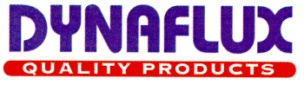 Safety Data Sheet                                                                                         Dynaflux  SDS  200B   07/18/2018        Product:  200 Heavy Duty Anti-Spatter (Liquid)Part 1: Product and Company IdentificationIdentification  200BTrade Name:   200 Heavy Duty Anti-Spatter  Product Use:  Heavy Duty Ant-Spatter.Manufacturers Name:  Dynaflux, Inc.                                          241 Brown Farm Rd.                                          Cartersville, GA 30120 U.S.A.Preparation Date:  08/13/2013        Emergency Telephone Number:  For U.S.:  800-255-3924  International: 813-248-0585Part 2: Hazard(s) Identification 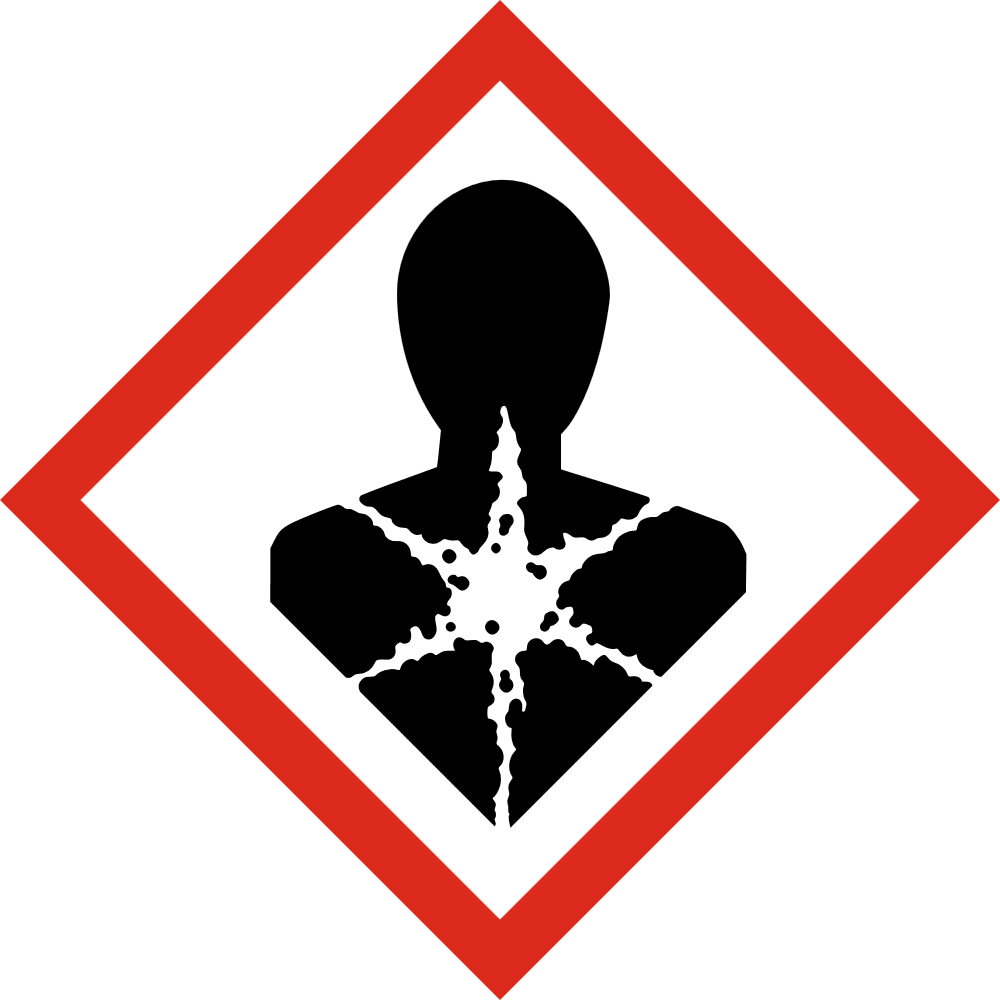 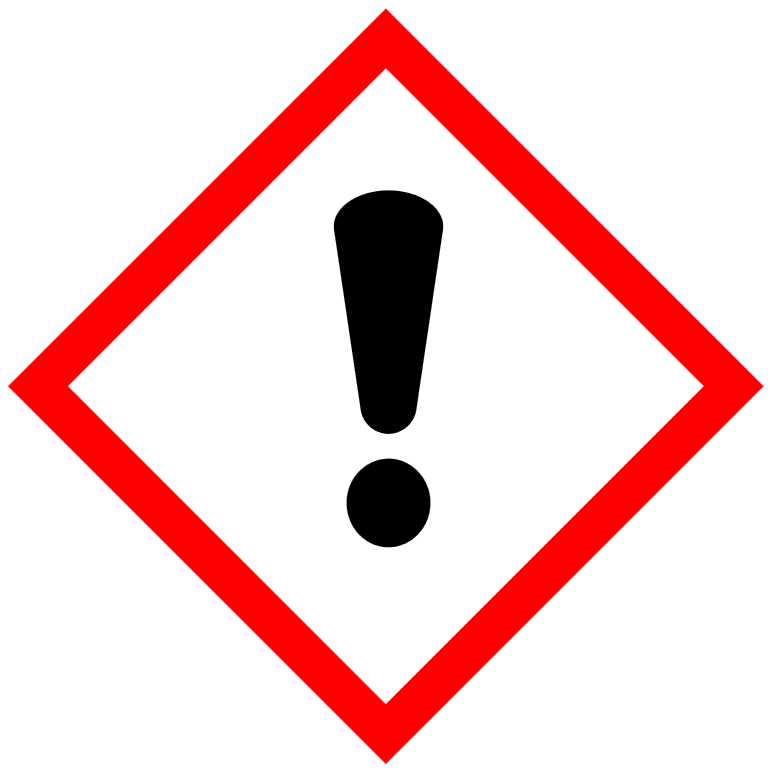 Signal Word:DangerHazard StatementsCauses skin irritationCauses serious eye irritationMay cause drowsiness or dizzinessMay cause cancerPart 3: Composition / Information on ingredientsPotential Acute Health Effects:  Very hazardous in case of eye contact (irritant), of ingestion, of inhalation.  Hazardous in case of skin contact (irritant, permeator).  Inflammation of the eye is characterized by redness, watering and itching.Part 4: First Aid MeasuresEye Contact:  Check for and remove any contact lenses.  In case of contact, immediately flush eyes with plenty of water for at least 15 minutes.  Cold water may be used.  Get medical attention immediately. GHS Subcategory 2ASkin Contact: In case of contact, immediately flush skin with plenty of water.  Cover the irritated skin with an emollient.  Remove contaminated clothing and shoes.  Cold water may be used.  Wash clothing before reuse.  Thoroughly clean shoes before reuse.  Get medical attention.  GHS Category 3Inhalation:  If inhaled, remove to fresh air.  If not breathing, give artificial respiration.  If breathing is difficult, give oxygen,  Get medical attention.Ingestion:  Do NOT induce vomiting unless directed to do so by medical personnel.  Never give anything by mouth to an unconscious person.  If large quantities of this material are swallowed call a physician immediately.  Loosen tight clothing such as a collar, tie, belt or waistband. GHS Category 4Reproductive Toxicity:  GHS Category 2Carcinogenicity:  GHS Category 2Part 5: Fire Fighting MeasuresAuto-Ignition Temperature:  556°C (1032.8°F).Flash Points: Non-flammable.Flammable Limits:  LOWER: 12%   UPPER 19%Products of Combustion:  These products are carbon oxides (CO, CO2), halogenated compounds and small amounts of phosgene.Fire Hazards in Presence of Various Substances:  Not available.Fire Fighting Media and Instructions:  SMALL FIRE: Use DRY chemical powder.  LARGE FIRE: Use water spray, fog or foam.  Do not use water jet.  Cool containers to help prevent rupturing.Part 6: Accidental Release MeasuresSmall Spill:  Mop up or absorb with an inert dry material and place in an appropriate waste disposal container.Large Spill:  Dike area and pump to an intact, labeled container.  Mop up or absorb on an inert material.  Sweep up and place in a labeled container.Part 7: Handling and StorageKeep away from heat.   Do not ingest.  Do not breathe gas/fumes/vapor/spray.  In case of insufficient ventilation, wear suitable respiratory equipment.  Avoid contact with skin and eyes.Storage:  Keep container tightly closed.  Keep container in a cool, well-ventilated area.Part 8: Exposure Control / Personal ProtectionEngineering Controls:Provide exhaust ventilation or other engineering controls to keep the airborne concentrations of vapors below their respective threshold limit value.  Ensure that eyewash stations and safety showers are proximal to the work station location.Personal Protection:  Splash goggles.  Apron.  Vapor respirator.  Be sure to use an approved/certified respirator.  GlovesPersonal Protection in Case of a Large Spill: Splash goggles, full suit. Vapor respirator.  Boots. Gloves. A self- contained breathing apparatus should be used to avoid inhalation of the product.Exposure Limits:TWA: 50 from ACGIH (TLV) [United States] TWA: 174 from ACGIH (TLV) [United States] Consult local authorities for acceptable exposure limits.ContinuedPart 9: Physical and Chemical PropertiesPhysical state and appearance:  Light amber liquid.Odor: Mild, sweetMolecular Weight: 84.94Specific Gravity: (water =1.0): 1.33Solubility in Water (weight %):  1.32 gm/100gm @ 77°F (25°C)pH: Not applicableBoiling Point:  104°F (40°C).Vapor Pressure:  350mm Hg at 68°F (20°C).Vapor Density (Air=1):  2.9Evaporation Rate:  0.7  Compared to: Ethyl Ether = 1% Volatiles: 100 Flash Point:  NonePart 10: Stability and ReactivityStability: Stable under recommended storage conditions.Avoid:  Incompatible productsIncompatibilities:Open flames, amines and strong bases.Hazardous Polymerization:Hazardous polymerization does not occur.Part 11: Toxicological InformationComponent Analysis – LD50/LC50Dichloromethane (75-09-2)Ingestion:  Rat:  LD50 1500-2500 mg/kg Inhalation: Rat  LC50 10,000 ppmCarcinogenicity Classification: N.T.P. Anticipated Carcinogen.  IARC: Possible carcinogen; 2BReproductive Toxicity: animal studies-NonePart 12: Ecological InformationPotential for mobility in soil is high.Octanol/Water partition coefficient:  1.25Organic carbon/water partition coefficient: 24Atomospheric half life: 79-110 daysBiodegradation 5-26%  28 daysLC50 bluegil:l  224 mg/lAquatic Toxicity EC50 water flea.  Immobilization: 480 mg/lPart 13: Disposal ConsiderationWaste Information: Dispose of as special waste in compliance with local and national regulations.  Waste codes should be assigned by the user based on the application for which the product was used.  Incineration of waste material in an EPA-approved facility is recommended, allowing a solid, inert residue to form.Other Disposal Considerations:  Observe all Federal, State and Local Environmental regulations.Part 14: Transportation InformationDOT Hazard Classification: Dichloromethane Solution, UN1953, 6.1, PG III,RQ 1000lb / 454kgPart 15: Regulatory InformationTSCA – The product on this MSDS, or all of its components, is listed under TSCA.Section 311 Hazard Class:  6.1.SARA 313 Toxic Chemicals:  The following ingredients are SARA 313  “Toxic Chemicals”.  Ingredient Name:                                      Dichloromethane (75-09-2)WHMIS Classification (Canada):CLASS D-1B: Material causing immediate and serous toxic effects (TOXIC).  CLASS D-2A: Material causing other toxic effects.DSCL (EEC): R22-harmful if swallowed.  R38- irritating to skin.  R41- Risk of serious damage to eyes.  R45- may cause cancer.California Proposition 65 Statement: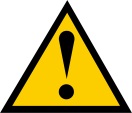 WARNING: This product can expose you to Dichloromethane, a chemical known to the State of California to cause cancer.For more information, go to www.p65Warnings.ca.gov/product.Part 16: Other InformationDynaflux, Inc.241 Brown Farm Rd.Cartersville, GA 30120  U.S.A.Disclaimer of Expressed and implied Warranties:The information presented in this Safety Data Sheet is based on data believed to be accurate as of the date of the l Safety Data sheet was prepared.  No responsibility is assumed for any damage or injury resulting from abnormal use or from any failure to adhere to recommended practices as specified on the label copy. SARA IIIPEL PEL TLV CarcinogenCarcinogenHazardous IngredientsHazardous IngredientsCAS No.CAS No.ListPPMPPMPPMRefer. SourceRefer. SourceDichloromethaneDichloromethane75-09-275-09-2Yes252512.5IARC  NTPIARC  NTP